屏東縣教師職業工會新聞稿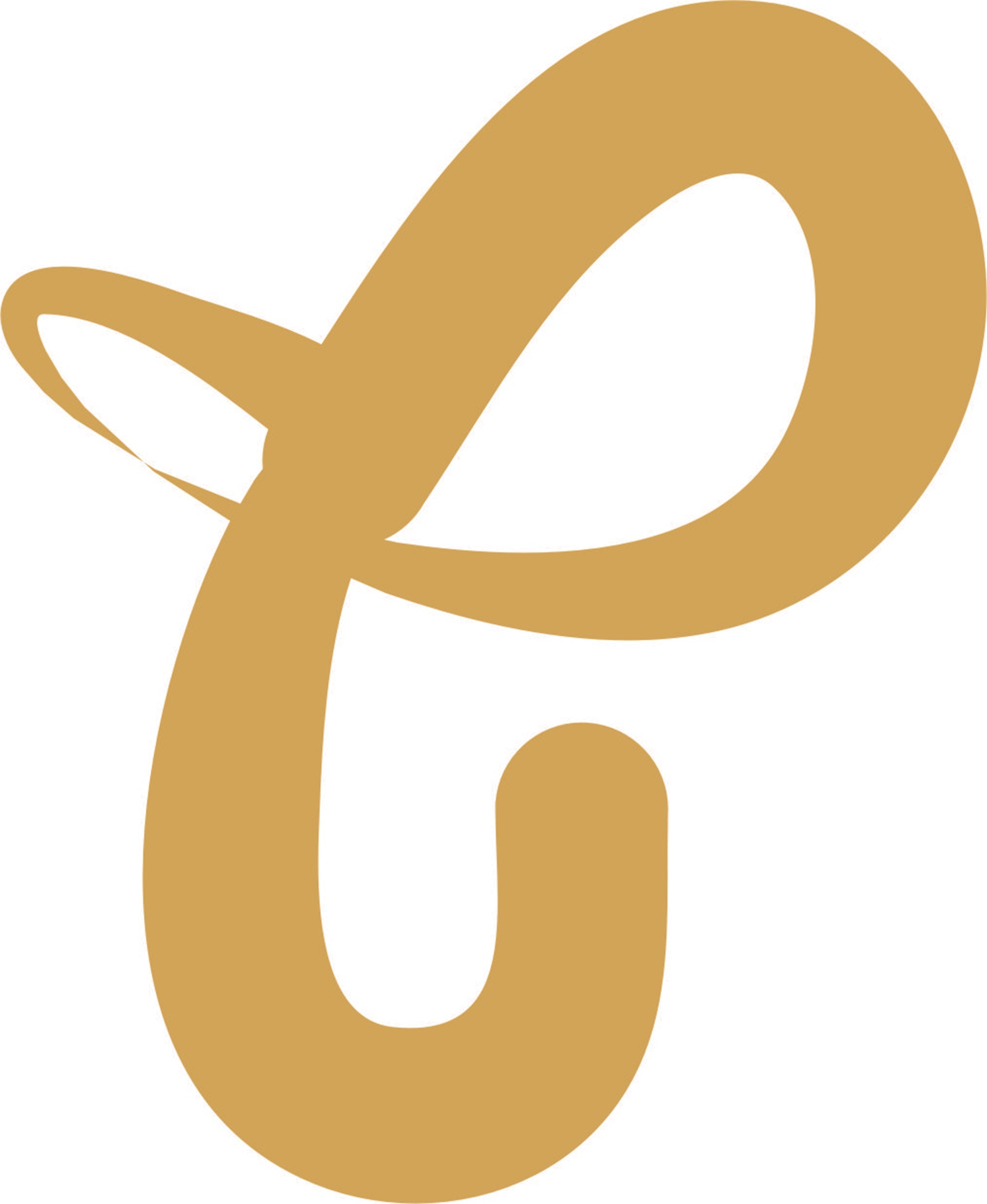 國中教師員額編制【每九班增置一名教師員額】全台灣只有屏東縣沒有!!!!!對於國中教師嚴重超額，屏東縣政府仍然沒有規劃!!!恆春地區補滿了還是超額，然後呢?!104.07.01【屏東縣政府】不願意面對、處理超額教師，今年已經開始產生問題了！例如：今年的【生活科技】開了控管缺2名，補完超額教師的缺之後，明年【生活科技科】將是【超額大於缺額】，縣府漠視問題所在，不願意【回復國中編制員額每九班增置一名教師員額】，全台灣各縣市【只有屏東沒有】！潘孟安縣長如果想要建立一個【願意傾聽各種聲音】的城市，我們倒想問問潘縣長：【今年超額教師處理完了，然後明年呢？後年呢？縣府的規劃到底在哪裡？】各位老師，自己的權益自己救!!!自己的【安居樂業】，自己爭取!!!新聞採訪聯絡人：屏東縣教師職業工會  理事長  林蕙蓉  0912-347513屏東縣103-108學年度國民中學普通班班級數及教師員額推估表註1：104-108學年度班級數係依據目前國小各年級人數推估。註2：申請104.8.1退休者（含校長）計有33人。統計資料來源：屏東縣政府教育處網站公告【屏東縣104學年度國民中學教師介聘甄選委員會第1次會議議程】資料http://www.ptc.edu.tw/ptc_document/document_view/88a14c682b6eac4d1c04b0fc42628841請問潘孟安縣長：恆春地區的缺額今年補滿了，明年呢？…………………屏東縣教師職業工會對於國中教師員額編制【每九班增置一名教師員額】全台灣只有屏東縣沒有之處理過程 104.07.01屏東縣教師職業工會自103年7月29日向李世斌議員反映此事，並由李世斌議員約教育處長顏慶祥及楊英雪科長一起會談，當時縣府公文上的回覆是【因涉財政問題，錄案研議】!103年11月間，發文各校徵詢國中教師編制員額意見及網路調查，大部分的回應都是希望先回復教師員額九加一制，藉以緩解教師超額問題。103年12月，本會理事長林蕙蓉與總幹事胡朝琴、監事召集人胡美昭、本會會員王翔怡老師、江姿瑩老師一起拜會李清聖主委（屏東縣民進黨黨部主委），請求協助【國中教師員額編制問題】。104年3月26日，本會理事長林蕙蓉與總幹事胡朝琴拜會議會教育小組委員劉育豪議員，請求協助陳情【國中教師員額編制】。104年4月2日，劉育豪議員邀請教育處長邱鴻麟與科長楊英雪、本會理事長林蕙蓉、總幹事胡朝琴、監事召集人胡美昭一起商談【國中教師員額編制】問題，並在此會談中確認一些事情：1. 處長承諾：【保障教師工作權】、【九加一會漸進式回復】（但楊科長說：此事需要經過教師介聘甄選委員會討論）2. 104年屏東縣縣內的退休教師與超額教師大概可以打平。3. 105年、106年將是超額教師谷底，但後來縣府的統計數字並非如此!! （107年超額約240名國中老師）。4. 楊科長強調【專業師資結構】及【教學正常化】必須落實，但【無法強迫有控管員額的學校開缺】。5. 處長及科長都說需要教師職業工會一起來幫忙！104年4月10日由理事長林蕙蓉、監事召集人胡美昭、總幹事胡朝琴聯袂至屏東縣政府縣民時間陳情，縣長出國，由副縣長主持。 關於屏東縣未來五年國中教師嚴重超額問題，縣府準備處理的方向大致上有些輪廓出來：1. 國中教師員額編制（九加一）今年一定會處理，但回復的方式正在研議中。（PS：教育處對於專業師資結構問題特別關注，但各國中早已於校務會議中，訂定各校的超額教師處理方法，超額教師的處理應尊重各校自主性）。 2. 降低國中班級學生人數的部分，副縣長說會請教育處通盤檢討。104年7月1日屏東縣國中介聘會場舉牌抗議，要求縣府回復國中九加一編制。104年8月28日本會於屏東縣104年度教育審議委員會提案要求縣府回復國中九加一編制。  學年度103104105106107108校數383838383838班級數913849778729687655增減班情形(與前一學年相較)----64-71-49-42-32教師編制員額數186817401598150014161352教師編制員額增減情形(與前一學年相較)----128-142-98-84-64現有教師數1656----------教師缺額數（含控管數）21284-58-156-240-304屆齡退休數--27333年滿55歲人數--2117192647